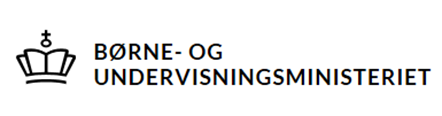 Resultataftale om driftslignende tilskud 2022Mellem:Børne- og Undervisningsministeriet v. Styrelsen for Undervisning og Kvalitet (STUK) og [Tilskudsmodtager]1. ParterneDenne aftales parter er:Børne- og Undervisningsministeriet (BUVM)v. Styrelsen for Undervisning og Kvalitet (STUK)Frederiksholms Kanal 261220 København KCVR nr. 20453044(Tilskudsydende myndighed)og [Tilskudsmodtager][Adresse][CVR nr. eller institutionsnummer](Tilskudsmodtager)2. IndledningDenne resultataftale er indgået mellem Børne- og Undervisningsministeriet og tilskudsmodtager. Aftalen omfatter tilskudsmodtagers virke i perioden 1. januar 2022 til 31. december 2022. I resultataftalen er der formuleret konkrete resultatkrav for tilskudsmodtager fastsat efter drøftelser mellem Børne- og Undervisningsministeriet og tilskudsmodtager. Resultataftalen indgås for at sikre oplysning om og dokumentation af de af driftstilskuddet støttede aktiviteter og deres formål. Aftalen skal desuden danne grundlag for at vurdere, om tilskuddets formål opfyldes. 3. Præsentation af tilskudsmodtager3.1. Baggrund[Beskriv baggrunden for organisation/foreningen, herunder formålet med organisationens/foreningens virke.]3.2. Organisation[Beskriv, hvordan organisationen/foreningen er organiseret og ledet.]3.3. Historie[Beskriv kort organisationens/foreningens historie.]3.4. Om tilskud[Beskriv kort formålet, som tilskuddet oprindelig blev ydet til, herunder i hvilket år tilskuddet første gang blev ydet.]3.5. Nøgletal [Angiv centrale aktivitetsbaserede nøgletal for organisationens/foreningens virke i tabelform, fx besøgstal, antal udgivelser, foredrag og lignende. Nøgletal skal omfatte perioden 2017 – 2020. Hvis det er muligt, skal foreløbige nøgletal for 2021 også angives.]4. Mål og delmål for tilskudsmodtagers arbejde i 20224.1. Overordnede mål/ indsatsområder [Beskriv de overordnede mål/indsatsområder for organisationens/foreningens arbejde i løbet af tilskudsåret.]4.2. Udvalgte konkrete delmål (tilskudsudløsende aktiviteter)[På baggrund af overordnede mål/indsatsområder, som er beskrevet foroven, opstilles konkrete delmål, som organisationen/foreningen ønsker at arbejde med og anvende tilskuddet til. Følgende skal beskrives i tilknytning til hvert delmål: Delmål: Navngiv og beskriv delmålet. Aktivitet: Beskriv, hvilke konkrete aktiviteter der igangsættes for tilskuddet for at understøtte delmålet, herunder målgruppe for og indholdet i disse aktiviteter. Output/resultat af aktivitet: Angiv, hvilke output/resultater der forventes/ønskes opnået ved igangsættelse af aktiviteterne. Output og resultater skal være målbare. Overordnet formål med output/resultat: Beskriv, hvad formålet (forventet effekt (er)) er med at opnå disse output/resultater af aktiviteterne, og hvordan resultaterne forventes at påvirke delmålet samt eventuelt også de mål/ indsatsområder for organisationens/foreningens arbejde, som er angivet i afsnit 4.1. Vægt i pct.: Angiv den procentvise vægtning af delmålet - eventuelt underopdelt på tilknyttede tilskudsudløsende aktiviteter. Sum af ”vægt i pct.” for alle delmål skal give 100 pct.]Delmål 1: (tekst)Delmål 2: (tekst)Delmål 3: (tekst)5. Tilskud, resultatvurdering, regnskabsaflæggelse5.1 TilskudMinisteriet yder i 2022 et tilskud til tilskudsmodtager af en størrelse, der som hovedregel beregnes med udgangspunkt i det tilskud, der blev givet i 2021. Tilskuddet i 2022 forventes at blive lidt lavere end i 2021. Det endelige beløb fastsættes ved vedtagelsen af finansloven for 2022 og bliver endeligt udmeldt til tilskudsmodtager i et bevillingsbrev, som forventes fremsendt medio februar 2022.5.2 UdbetalingTilskuddet til tilskudsmodtager afholdes på finansloven for 2022 på § 20.89.03. Driftstilskud mv. til foreninger og organisationer. Tilskudsmodtager modtager tilskuddet i 12 forudbetalte månedlige rater. Første udbetaling sker snarest efter fremsendelse af bevillingsbrevet. Udbetaling af 9. og de efterfølgende rater forudsætter, at den halvårlige statusrapport, jf. afsnit 5.4, er modtaget og gennemgået af Børne- og Undervisningsministeriet uden bemærkninger. Tilskuddet udbetales til den NemKonto, som er knyttet til tilskudsmodtagers CVR-nummer.5.3. IkrafttrædelseAftalen har virkning fra den 1. januar 2022 og løber indtil den 31. december 2022, hvor aftalen ophører, med mindre andet aftales. Efter enighed mellem aftaleparterne kan der justeres i aftalens opgaver i aftaleperioden. Overordnet gælder, at de opstillede delmål som udgangspunkt tager afsæt i hele tilskudsmodtagers virke og således ikke alene er baseret på det af Børne- og Undervisningsministeriet bevilgede tilskud. Som følge heraf kan evt. ændringer i den økonomiske ramme have indflydelse på graden af målopfyldelse.Tilskudsmodtager har pligt til snarest muligt at indberette ændringer i deres virke, der har betydning for, om tilskuddet anvendes eller vil blive anvendt til formålet. Indberetning skal ske til puljefou@uvm.dk.  5.4. Resultatvurdering og opfølgningHalvårlig statusrapportSom led i ministeriets tilsyn skal tilskudsmodtager aflevere en halvårlig statusrapport. Denne statusrapport skal indeholde en foreløbig afrapportering på de opstillede mål samt på tilskudsmodtagers virke generelt. Statusrapporten er endvidere grundlag for udbetaling af 9. og efterfølgende rater, jf. afsnit 5.2. Halvårlig statusrapport skal indsendes til puljefou@uvm.dk senest 15. august 2022.Afsluttende rapportSamlet rapport for årets aktiviteter og resultater indsendes til puljefou@uvm.dk senest 31. maj 2023.Tilskudsmodtager er forpligtet til at deltage i et møde med ministeriet, hvor den samlede målopfyldelse kan drøftes, såfremt ministeriet indkalder til det. Drøftelsen har især sigte på vurderingen af, om der er nået de forudsatte output og overordnede resultater, hvor målopfyldelsen beror på en konkret og/eller skønsmæssig vurdering. Regnskab og revisionTilskudsmodtager skal aflægge et regnskab og få det revideret efter de regler, der er angivet i bevillingsbrevet. Regnskab skal sendes til puljefou@uvm.dk senest 31. maj 2023.5.5. Offentliggørelse af materialerI det omfang de angivne aktiviteter omfatter udvikling af materialer mv., bør disse gøres offentligt tilgængelige. Tilskudsmodtager bør i denne sammenhæng sørge for, at materialer støttet af ministeriets tilskud bliver registreret (omtalt) på Materialeplatformen® (materialeplatformen.dk). Ministeriet stiller følgende krav til registrering af materialer: Det skal være muligt at finde en omkostningsfri brugbar digital udgave af materialet (e-bog, web-film, fil mm.). En beskrivelse af materiale/produkt skal ske på Materialeplatformen®. Fra Materialeplatformen linkes der til det websted, hvor selve materialet/produktet er tilgængeligt, f.eks. på egen webside.Det er tilskudsmodtagers ansvar, at materialet ikke krænker tredjemands ophavsrettigheder, og at persondatalovgivningen efterleves. 5.6. Ophør, tilbageholdelse og tilbagebetaling af tilskudBørne- og Undervisningsministeriet kan i overensstemmelse med de til enhver tid gældende regler for statslige tilskud træffe afgørelse om, at tilskud til tilskudsmodtager ophører, tilbageholdes eller skal tilbagebetales. Dette kan for eksempel være i tilfælde, hvor tilskuddet er anvendt til andre formål end det i resultataftalen angivne, eller hvis der ikke indsendes den krævede dokumentation.  ________________________________	                                _______________________________Dato/[Børne- og Undervisningsministeriet]	           Dato/[Tilskudsmodtager (navn og titel)]Bilag til resultataftale: Anmodning om udbetaling af driftslignende tilskud 2022Resultataftalen og anmodningen om udbetaling af tilskud printes og underskrives af tilskudsmodtagers ledelse – eller den person, ledelsen har bemyndiget til dette. Inden anmodningsfristens udløb skal tilskudsmodtager sende følgende til puljefou@uvm.dk:Den underskrevne og indscannede kopi af resultataftalen, inkl. anmodningen om udbetaling af tilskud (pdf-format) Den udfyldte skabelon for resultataftalen, inkl. anmodningen om udbetaling af tilskud, uden underskrift (word-format) Detaljeret budget (excel-format)I emnefeltet skal ”Driftslignende tilskud 2022” angives. Frist for indsendelse er fredag den 7. januar 2022 kl. 13.00Aktivitet
Output/resultat af aktivitetOverordnet formål med output/resultatVægt i pct.(tekst)(tekst)(tekst)(tal)Aktivitet
Output/resultat af aktivitetOverordnet formål med output/resultatVægt i pct.(tekst)(tekst)(tekst)(tal)Aktivitet
Output/Resultat af aktivitetOverordnet formål med output/resultatVægt i pct.(tekst)(tekst)(tekst)(tal)1. Titel:Angiv en samlet overskrift/titel for de aktiviteter, der anmodes om tilskud til. (skriv her)2. Stamoplysninger:2. Stamoplysninger:Tilskudsmodtager:(skriv her)CVR-nummer:(skriv her)Adresse:(skriv her)Mail:(Organisationens/ foreningens mailadresse)(skriv her)Kontaktperson Navn:(skriv her)Titel:(skriv her)Tlf.nr.:(skriv her)Mail:(skriv her)3. OrganisationstypeAngiv, hvilken type af tilskudsmodtager organisationen/foreningen mv. hører under. Sæt (X) ved kun én type. 3. OrganisationstypeAngiv, hvilken type af tilskudsmodtager organisationen/foreningen mv. hører under. Sæt (X) ved kun én type. En statsinstitution, der revideres af Rigsrevisionen.En statsfinansieret selvejende undervisningsinstitution, der revideres i henhold til en aftale om intern revision efter rigsrevisorlovens § 9.En undervisningsinstitution, der skal indsende årsrapport til Børne- og Undervisningsministeriet og som ikke revideres af Rigsrevisionen eller i henhold til en aftale om intern revision efter rigsrevisorlovens § 9.En kommunal institution eller en regional institution.Andet, f.eks. interesseorganisation, forening.4. RegnskabAngiv om regnskabsaflæggelse for tilskuddet skal ske via en årsrapport eller et projektregnskab. Sæt (X) ved kun én type. Begrund valget, såfremt projektregnskab angives.4. RegnskabAngiv om regnskabsaflæggelse for tilskuddet skal ske via en årsrapport eller et projektregnskab. Sæt (X) ved kun én type. Begrund valget, såfremt projektregnskab angives.Årsrapport, hvori ministeriets tilskud og omkostninger, dvs. aktiviteter som tilskuddet blev anvendt på, vil fremgå af en note til resultatopgørelsen. Projektregnskab for aktiviteter, som tilskuddet blev anvendt på. Tilskud fra ministeriet og evt. egen finansiering af aktiviteterne skal fremgå af regnskabet. Begrundelse: (skriv her)5. Underskrift5. UnderskriftNavn:Titel:Dato: Underskrift: